РЕШЕНИЕОб отчете о выполнении Прогнозного плана приватизации муниципального имущества Петропавловск-Камчатского городского округа на 2022 год и плановый период 2023-2024 годов, утвержденного решением Городской Думы Петропавловск-Камчатского городского округа от 29.09.2021 № 1023-р, за 2022 годРассмотрев проект решения об отчете о выполнении Прогнозного плана приватизации муниципального имущества Петропавловск-Камчатского городского округа на 2022 год и плановый период 2023-2024 годов, утвержденного решением Городской Думы Петропавловск-Камчатского городского округа от 29.09.2021 № 1023-р, за 2022 год, внесенный Главой Петропавловск-Камчатского городского округа Брызгиным К.В., руководствуясь Федеральным законом от 21.12.2001 № 178-ФЗ «О приватизации государственного и муниципального имущества», Федеральным законом
от 06.10.2003 № 131-ФЗ «Об общих принципах организации местного самоуправления в Российской Федерации», в соответствии с Решением Городской Думы Петропавловск-Камчатского городского округа от 06.03.2013 № 41-нд «О порядке приватизации имущества, находящегося в муниципальной собственности Петропавловск-Камчатского городского округа» Городская Дума Петропавловск-Камчатского городского округаРЕШИЛА:1. Отчет о выполнении Прогнозного плана приватизации муниципального имущества Петропавловск-Камчатского городского округа на 2022 год и плановый период 2023-2024 годов, утвержденного решением Городской Думы Петропавловск-Камчатского городского округа от 29.09.2021 № 1023-р, за 2022 год принять к сведению согласно приложению к настоящему решению.2. Направить настоящее решение в газету «Град Петра и Павла» 
для опубликования.Приложениек решению Городской ДумыПетропавловск-Камчатского городского округаот 15.02.2023 № 89-рОтчет о выполнении Прогнозного плана приватизации муниципального имущества Петропавловск-Камчатского городского округа на 2022 год и плановый период 2023-2024 годов, утвержденного решением Городской Думы Петропавловск-Камчатского городского округа от 29.09.2021 № 1023-р, за 2022 год1. Общая информация о выполнении Прогнозного плана приватизации муниципального имущества Петропавловск-Камчатского городского округа на 2022 год и плановый период 2023-2024 годовОтчет о выполнении Прогнозного плана приватизации муниципального имущества Петропавловск-Камчатского городского округа 2022 год и плановый период 2023-2024 годов, утвержденного решением Городской Думы Петропавловск-Камчатского городского округа от 29.09.2021 № 1023-р, 
за 2022 год (далее – Прогнозный план приватизации) разработан в соответствии 
с Федеральным законом от 21.12.2001 № 178-ФЗ «О приватизации государственного и муниципального имущества», Федеральным законом
от 06.10.2003 № 131-ФЗ «Об общих принципах организации местного самоуправления в Российской Федерации», Решением Городской Думы Петропавловск-Камчатского городского округа от 06.03.2013 № 41-нд 
«О порядке приватизации имущества, находящегося в муниципальной собственности Петропавловск-Камчатского городского округа».Согласно Прогнозному плану приватизации в 2022 году подлежали приватизации 3 объекта муниципального имущества, а именно:– нежилое здание с кадастровым номером 41:01:0000000:340, общей площадью 240,2 квадратных метров, расположенное по адресу: город Петропавловск-Камчатский, улица Высотная и земельный участок с кадастровым номером 41:01:0010126:3962, общей площадью 567 квадратных метров;– нежилые помещения, поз. 1-4 цокольного этажа в жилом доме с кадастровым номером 41:01:0010127:1952, общей площадью 56,5 квадратных метров, расположенные по адресу: город Петропавловск-Камчатский, улица Беляева, дом № 2;– нежилое помещение, этаж № 1 с кадастровым номером 41:01:0010126:3290, общей площадью 56,8 квадратных метров, расположенное по адресу: город Петропавловск-Камчатский, улица Гастелло, дом № 5.Приватизация муниципального имущества в 2022 году осуществлялась следующими способами:– продажа на аукционе с открытой формой подачи предложений о цене;– продажа государственного или муниципального имущества посредством публичного предложения; – продажа государственного или муниципального имущества без объявления цены.1. Нежилое помещение, этаж № 1 с кадастровым номером 41:01:0010126:3290, общей площадью 56,8 квадратных метров, расположенное по адресу: город Петропавловск-Камчатский, улица Гастелло, дом № 5, реализовано по договору купли-продажи недвижимого имущества от 11.02.2022 на основании протокола подведения итогов продажи посредством публичного предложения. Стоимость имущества составила 863 041 (восемьсот шестьдесят три тысячи сорок один) рубль 85 копеек.2. Нежилые помещения, поз. 1-4 цокольного этажа в жилом доме с кадастровым номером 41:01:0010127:1952, общей площадью 56,5 квадратных метров, расположенные по адресу: город Петропавловск-Камчатский, улица Беляева, дом № 2, реализованы по договору купли-продажи от 14.09.2022 на основании протокола подведения итогов аукциона в электронной форме, открытого по составу участников и форме подачи предложений о цене. Стоимость имущества составила 1 265 060 (один миллион двести шестьдесят пять тысяч шестьдесят) рублей 10 копеек.3. Нежилое здание с кадастровым номером 41:01:0000000:340, общей площадью 240,2 квадратных метров, расположенное по адресу: город Петропавловск-Камчатский, улица Высотная и земельный участок с кадастровым номером 41:01:0010126:3962, общей площадью 567 квадратных метров, реализованы по договору купли-продажи недвижимого имущества 
от 14.12.2022 на основании протокола об итогах продажи без объявления цены. Стоимость имущества составила 333 000 (триста тридцать три тысячи) рублей.Начальная цена приватизируемого муниципального имущества определялась в соответствии с Федеральным законом от 29.07.1998 № 135-ФЗ «Об оценочной деятельности в Российской Федерации», Федеральным законом от 05.04.2013 № 44-ФЗ «О контрактной системе в сфере закупок товаров, работ, услуг для обеспечения государственных и муниципальных нужд».Информация об условиях приватизации объектов муниципальной собственности и об итогах приема заявок на участие в аукционе размещалась 
на официальном сайте администрации Петропавловск-Камчатского городского округа в информационно-телекоммуникационной сети «Интернет», 
на официальном сайте Российской Федерации www.torgi.gov.ru и публиковалась в газете «Град Петра и Павла».Согласно перечню муниципального имущества, подлежащего приватизации на 2022 год и плановый период 2023-2024 годов, утвержденного решением Городской Думы Петропавловск-Камчатского городского округа 
от 29.09.2021 № 1023-р реализованы 3 объекта на общую стоимость 2 461 101 (два миллиона четыреста шестьдесят одна тысяча сто один) рубль 95 копеек. 2. Информация об объектах муниципальной собственности Петропавловск-Камчатского городского округа, включенных в прогнозный план приватизации имущества, находящегося в муниципальной собственности Петропавловск-Камчатского городского округа на 2022 год, и приватизированных в 2022 году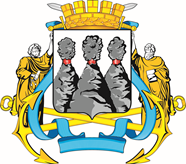 ГОРОДСКАЯ ДУМАПЕТРОПАВЛОВСК-КАМЧАТСКОГО ГОРОДСКОГО ОКРУГАот 15.02.2023 № 89-р8-я сессияг.Петропавловск-КамчатскийПредседатель Городской Думы Петропавловск-Камчатского городского округа А.С. Лиманов№Наименование имуществаАдрес объектаОбщая площадь в квадратных метрахИсполнениеСпособ продажиДата продажиНачальная стоимость, рубль, согласно отчета об оценкеЦена продажи,рубль1нежилое помещение, этаж 
№ 1, кадастровый номер объекта 41:01:0010126:3290город Петропавловск-Камчатский, улица Гастелло, дом № 556,8проданпосредством публичного предложения11.02.20221 569 167863 041,852нежилые помещения, поз. 1-4 цокольного этажа в жилом доме, кадастровый номер объекта 41:01:0010127:1952город Петропавловск-Камчатский, улица Капитана Беляева, 
дом № 256,5проданпродажа на аукционе с открытой формой подачи предложений о цене14.09.2022744 1531 265 060,103нежилое здание, кадастровый номер объекта 41:01:0000000:340 и земельный участок, кадастровый номер 41:01:0010126:3962,город Петропавловск-Камчатский, улица Высотная240,2567проданбез объявления цены14.12.20228 915 400333 000,00ИТОГО:ИТОГО:ИТОГО:ИТОГО:ИТОГО:ИТОГО:ИТОГО:2 461 101,95